※下表每一欄資料均請詳實填寫，繳交教務處[教務行政組]，謝謝!一、學生基本資料二、學生身分證影本（正、反面）三、照片背面請填寫姓名，對齊浮貼好         四、特殊身分別學生資料欄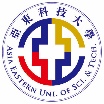 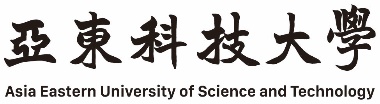 新生資料表_研究生報名證號系別系別系別系別  系         碩士班  系         碩士班  系         碩士班  系         碩士班  系         碩士班  系         碩士班  系         碩士班  系         碩士班  系         碩士班  系         碩士班  系         碩士班  系         碩士班  系         碩士班  系         碩士班  系         碩士班  系         碩士班  系         碩士班  系         碩士班中文姓名英文姓名(與護照同)例：Wang, Siao-Ming英文姓名(與護照同)例：Wang, Siao-Ming英文姓名(與護照同)例：Wang, Siao-Ming英文姓名(與護照同)例：Wang, Siao-Ming英文姓名(與護照同)例：Wang, Siao-Ming英文姓名(與護照同)例：Wang, Siao-Ming入學方式  □ 甄試      □ 一般   □ 甄試      □ 一般   □ 甄試      □ 一般   □ 甄試      □ 一般   □ 甄試      □ 一般   □ 甄試      □ 一般   □ 甄試      □ 一般   □ 甄試      □ 一般   □ 甄試      □ 一般   □ 甄試      □ 一般   □ 甄試      □ 一般   □ 甄試      □ 一般   □ 甄試      □ 一般   □ 甄試      □ 一般   □ 甄試      □ 一般   □ 甄試      □ 一般   □ 甄試      □ 一般   □ 甄試      □ 一般   □ 甄試      □ 一般   □ 甄試      □ 一般   □ 甄試      □ 一般   □ 甄試      □ 一般   □ 甄試      □ 一般   □ 甄試      □ 一般   □ 甄試      □ 一般   □ 甄試      □ 一般   □ 甄試      □ 一般   □ 甄試      □ 一般   □ 甄試      □ 一般   □ 甄試      □ 一般   □ 甄試      □ 一般   □ 甄試      □ 一般   □ 甄試      □ 一般   □ 甄試      □ 一般   □ 甄試      □ 一般   □ 甄試      □ 一般   □ 甄試      □ 一般   □ 甄試      □ 一般   □ 甄試      □ 一般   □ 甄試      □ 一般   □ 甄試      □ 一般   □ 甄試      □ 一般 最高學歷                      大學(學院)日(夜)間部           　 系         組    年  月  年級畢(肄)業                      專科學校日(夜)間部   年制           科      組    年   月  年級畢(肄)業                      大學(學院)日(夜)間部           　 系         組    年  月  年級畢(肄)業                      專科學校日(夜)間部   年制           科      組    年   月  年級畢(肄)業                      大學(學院)日(夜)間部           　 系         組    年  月  年級畢(肄)業                      專科學校日(夜)間部   年制           科      組    年   月  年級畢(肄)業                      大學(學院)日(夜)間部           　 系         組    年  月  年級畢(肄)業                      專科學校日(夜)間部   年制           科      組    年   月  年級畢(肄)業                      大學(學院)日(夜)間部           　 系         組    年  月  年級畢(肄)業                      專科學校日(夜)間部   年制           科      組    年   月  年級畢(肄)業                      大學(學院)日(夜)間部           　 系         組    年  月  年級畢(肄)業                      專科學校日(夜)間部   年制           科      組    年   月  年級畢(肄)業                      大學(學院)日(夜)間部           　 系         組    年  月  年級畢(肄)業                      專科學校日(夜)間部   年制           科      組    年   月  年級畢(肄)業                      大學(學院)日(夜)間部           　 系         組    年  月  年級畢(肄)業                      專科學校日(夜)間部   年制           科      組    年   月  年級畢(肄)業                      大學(學院)日(夜)間部           　 系         組    年  月  年級畢(肄)業                      專科學校日(夜)間部   年制           科      組    年   月  年級畢(肄)業                      大學(學院)日(夜)間部           　 系         組    年  月  年級畢(肄)業                      專科學校日(夜)間部   年制           科      組    年   月  年級畢(肄)業                      大學(學院)日(夜)間部           　 系         組    年  月  年級畢(肄)業                      專科學校日(夜)間部   年制           科      組    年   月  年級畢(肄)業                      大學(學院)日(夜)間部           　 系         組    年  月  年級畢(肄)業                      專科學校日(夜)間部   年制           科      組    年   月  年級畢(肄)業                      大學(學院)日(夜)間部           　 系         組    年  月  年級畢(肄)業                      專科學校日(夜)間部   年制           科      組    年   月  年級畢(肄)業                      大學(學院)日(夜)間部           　 系         組    年  月  年級畢(肄)業                      專科學校日(夜)間部   年制           科      組    年   月  年級畢(肄)業                      大學(學院)日(夜)間部           　 系         組    年  月  年級畢(肄)業                      專科學校日(夜)間部   年制           科      組    年   月  年級畢(肄)業                      大學(學院)日(夜)間部           　 系         組    年  月  年級畢(肄)業                      專科學校日(夜)間部   年制           科      組    年   月  年級畢(肄)業                      大學(學院)日(夜)間部           　 系         組    年  月  年級畢(肄)業                      專科學校日(夜)間部   年制           科      組    年   月  年級畢(肄)業                      大學(學院)日(夜)間部           　 系         組    年  月  年級畢(肄)業                      專科學校日(夜)間部   年制           科      組    年   月  年級畢(肄)業                      大學(學院)日(夜)間部           　 系         組    年  月  年級畢(肄)業                      專科學校日(夜)間部   年制           科      組    年   月  年級畢(肄)業                      大學(學院)日(夜)間部           　 系         組    年  月  年級畢(肄)業                      專科學校日(夜)間部   年制           科      組    年   月  年級畢(肄)業                      大學(學院)日(夜)間部           　 系         組    年  月  年級畢(肄)業                      專科學校日(夜)間部   年制           科      組    年   月  年級畢(肄)業                      大學(學院)日(夜)間部           　 系         組    年  月  年級畢(肄)業                      專科學校日(夜)間部   年制           科      組    年   月  年級畢(肄)業                      大學(學院)日(夜)間部           　 系         組    年  月  年級畢(肄)業                      專科學校日(夜)間部   年制           科      組    年   月  年級畢(肄)業                      大學(學院)日(夜)間部           　 系         組    年  月  年級畢(肄)業                      專科學校日(夜)間部   年制           科      組    年   月  年級畢(肄)業                      大學(學院)日(夜)間部           　 系         組    年  月  年級畢(肄)業                      專科學校日(夜)間部   年制           科      組    年   月  年級畢(肄)業                      大學(學院)日(夜)間部           　 系         組    年  月  年級畢(肄)業                      專科學校日(夜)間部   年制           科      組    年   月  年級畢(肄)業                      大學(學院)日(夜)間部           　 系         組    年  月  年級畢(肄)業                      專科學校日(夜)間部   年制           科      組    年   月  年級畢(肄)業                      大學(學院)日(夜)間部           　 系         組    年  月  年級畢(肄)業                      專科學校日(夜)間部   年制           科      組    年   月  年級畢(肄)業                      大學(學院)日(夜)間部           　 系         組    年  月  年級畢(肄)業                      專科學校日(夜)間部   年制           科      組    年   月  年級畢(肄)業                      大學(學院)日(夜)間部           　 系         組    年  月  年級畢(肄)業                      專科學校日(夜)間部   年制           科      組    年   月  年級畢(肄)業                      大學(學院)日(夜)間部           　 系         組    年  月  年級畢(肄)業                      專科學校日(夜)間部   年制           科      組    年   月  年級畢(肄)業                      大學(學院)日(夜)間部           　 系         組    年  月  年級畢(肄)業                      專科學校日(夜)間部   年制           科      組    年   月  年級畢(肄)業                      大學(學院)日(夜)間部           　 系         組    年  月  年級畢(肄)業                      專科學校日(夜)間部   年制           科      組    年   月  年級畢(肄)業                      大學(學院)日(夜)間部           　 系         組    年  月  年級畢(肄)業                      專科學校日(夜)間部   年制           科      組    年   月  年級畢(肄)業                      大學(學院)日(夜)間部           　 系         組    年  月  年級畢(肄)業                      專科學校日(夜)間部   年制           科      組    年   月  年級畢(肄)業                      大學(學院)日(夜)間部           　 系         組    年  月  年級畢(肄)業                      專科學校日(夜)間部   年制           科      組    年   月  年級畢(肄)業                      大學(學院)日(夜)間部           　 系         組    年  月  年級畢(肄)業                      專科學校日(夜)間部   年制           科      組    年   月  年級畢(肄)業                      大學(學院)日(夜)間部           　 系         組    年  月  年級畢(肄)業                      專科學校日(夜)間部   年制           科      組    年   月  年級畢(肄)業                      大學(學院)日(夜)間部           　 系         組    年  月  年級畢(肄)業                      專科學校日(夜)間部   年制           科      組    年   月  年級畢(肄)業                      大學(學院)日(夜)間部           　 系         組    年  月  年級畢(肄)業                      專科學校日(夜)間部   年制           科      組    年   月  年級畢(肄)業                      大學(學院)日(夜)間部           　 系         組    年  月  年級畢(肄)業                      專科學校日(夜)間部   年制           科      組    年   月  年級畢(肄)業                      大學(學院)日(夜)間部           　 系         組    年  月  年級畢(肄)業                      專科學校日(夜)間部   年制           科      組    年   月  年級畢(肄)業戶籍及監護人資料欄戶籍及監護人資料欄戶籍及監護人資料欄戶籍及監護人資料欄戶籍及監護人資料欄戶籍及監護人資料欄戶籍及監護人資料欄戶籍及監護人資料欄戶籍及監護人資料欄戶籍及監護人資料欄戶籍及監護人資料欄戶籍及監護人資料欄戶籍及監護人資料欄戶籍及監護人資料欄戶籍及監護人資料欄戶籍及監護人資料欄戶籍及監護人資料欄戶籍及監護人資料欄戶籍及監護人資料欄戶籍及監護人資料欄戶籍及監護人資料欄戶籍及監護人資料欄戶籍及監護人資料欄戶籍及監護人資料欄戶籍及監護人資料欄戶籍及監護人資料欄戶籍及監護人資料欄戶籍及監護人資料欄戶籍及監護人資料欄戶籍及監護人資料欄戶籍及監護人資料欄戶籍及監護人資料欄戶籍及監護人資料欄戶籍及監護人資料欄戶籍及監護人資料欄戶籍及監護人資料欄戶籍及監護人資料欄戶籍及監護人資料欄戶籍及監護人資料欄戶籍及監護人資料欄戶籍及監護人資料欄戶籍及監護人資料欄戶籍及監護人資料欄戶籍所在地    □□□  (以身分證地址欄為依據)　　　   縣(市)  　　　鄉鎮區(市)  　　　　村(里)　　　　鄰          路(街)        段      巷      弄      號       樓□□□  (以身分證地址欄為依據)　　　   縣(市)  　　　鄉鎮區(市)  　　　　村(里)　　　　鄰          路(街)        段      巷      弄      號       樓□□□  (以身分證地址欄為依據)　　　   縣(市)  　　　鄉鎮區(市)  　　　　村(里)　　　　鄰          路(街)        段      巷      弄      號       樓□□□  (以身分證地址欄為依據)　　　   縣(市)  　　　鄉鎮區(市)  　　　　村(里)　　　　鄰          路(街)        段      巷      弄      號       樓□□□  (以身分證地址欄為依據)　　　   縣(市)  　　　鄉鎮區(市)  　　　　村(里)　　　　鄰          路(街)        段      巷      弄      號       樓□□□  (以身分證地址欄為依據)　　　   縣(市)  　　　鄉鎮區(市)  　　　　村(里)　　　　鄰          路(街)        段      巷      弄      號       樓□□□  (以身分證地址欄為依據)　　　   縣(市)  　　　鄉鎮區(市)  　　　　村(里)　　　　鄰          路(街)        段      巷      弄      號       樓□□□  (以身分證地址欄為依據)　　　   縣(市)  　　　鄉鎮區(市)  　　　　村(里)　　　　鄰          路(街)        段      巷      弄      號       樓□□□  (以身分證地址欄為依據)　　　   縣(市)  　　　鄉鎮區(市)  　　　　村(里)　　　　鄰          路(街)        段      巷      弄      號       樓□□□  (以身分證地址欄為依據)　　　   縣(市)  　　　鄉鎮區(市)  　　　　村(里)　　　　鄰          路(街)        段      巷      弄      號       樓□□□  (以身分證地址欄為依據)　　　   縣(市)  　　　鄉鎮區(市)  　　　　村(里)　　　　鄰          路(街)        段      巷      弄      號       樓□□□  (以身分證地址欄為依據)　　　   縣(市)  　　　鄉鎮區(市)  　　　　村(里)　　　　鄰          路(街)        段      巷      弄      號       樓□□□  (以身分證地址欄為依據)　　　   縣(市)  　　　鄉鎮區(市)  　　　　村(里)　　　　鄰          路(街)        段      巷      弄      號       樓□□□  (以身分證地址欄為依據)　　　   縣(市)  　　　鄉鎮區(市)  　　　　村(里)　　　　鄰          路(街)        段      巷      弄      號       樓□□□  (以身分證地址欄為依據)　　　   縣(市)  　　　鄉鎮區(市)  　　　　村(里)　　　　鄰          路(街)        段      巷      弄      號       樓□□□  (以身分證地址欄為依據)　　　   縣(市)  　　　鄉鎮區(市)  　　　　村(里)　　　　鄰          路(街)        段      巷      弄      號       樓□□□  (以身分證地址欄為依據)　　　   縣(市)  　　　鄉鎮區(市)  　　　　村(里)　　　　鄰          路(街)        段      巷      弄      號       樓□□□  (以身分證地址欄為依據)　　　   縣(市)  　　　鄉鎮區(市)  　　　　村(里)　　　　鄰          路(街)        段      巷      弄      號       樓□□□  (以身分證地址欄為依據)　　　   縣(市)  　　　鄉鎮區(市)  　　　　村(里)　　　　鄰          路(街)        段      巷      弄      號       樓□□□  (以身分證地址欄為依據)　　　   縣(市)  　　　鄉鎮區(市)  　　　　村(里)　　　　鄰          路(街)        段      巷      弄      號       樓□□□  (以身分證地址欄為依據)　　　   縣(市)  　　　鄉鎮區(市)  　　　　村(里)　　　　鄰          路(街)        段      巷      弄      號       樓□□□  (以身分證地址欄為依據)　　　   縣(市)  　　　鄉鎮區(市)  　　　　村(里)　　　　鄰          路(街)        段      巷      弄      號       樓□□□  (以身分證地址欄為依據)　　　   縣(市)  　　　鄉鎮區(市)  　　　　村(里)　　　　鄰          路(街)        段      巷      弄      號       樓□□□  (以身分證地址欄為依據)　　　   縣(市)  　　　鄉鎮區(市)  　　　　村(里)　　　　鄰          路(街)        段      巷      弄      號       樓□□□  (以身分證地址欄為依據)　　　   縣(市)  　　　鄉鎮區(市)  　　　　村(里)　　　　鄰          路(街)        段      巷      弄      號       樓□□□  (以身分證地址欄為依據)　　　   縣(市)  　　　鄉鎮區(市)  　　　　村(里)　　　　鄰          路(街)        段      巷      弄      號       樓□□□  (以身分證地址欄為依據)　　　   縣(市)  　　　鄉鎮區(市)  　　　　村(里)　　　　鄰          路(街)        段      巷      弄      號       樓□□□  (以身分證地址欄為依據)　　　   縣(市)  　　　鄉鎮區(市)  　　　　村(里)　　　　鄰          路(街)        段      巷      弄      號       樓學生連絡電話　　學生連絡電話　　(日)(夜)(手機)(日)(夜)(手機)(日)(夜)(手機)(日)(夜)(手機)(日)(夜)(手機)(日)(夜)(手機)(日)(夜)(手機)(日)(夜)(手機)(日)(夜)(手機)(日)(夜)(手機)(日)(夜)(手機)(日)(夜)(手機)通訊處□ 同戶籍地  □ 另列如下□ 同戶籍地  □ 另列如下□ 同戶籍地  □ 另列如下□ 同戶籍地  □ 另列如下□ 同戶籍地  □ 另列如下□ 同戶籍地  □ 另列如下□ 同戶籍地  □ 另列如下□ 同戶籍地  □ 另列如下□ 同戶籍地  □ 另列如下□ 同戶籍地  □ 另列如下□ 同戶籍地  □ 另列如下□ 同戶籍地  □ 另列如下□ 同戶籍地  □ 另列如下□ 同戶籍地  □ 另列如下□ 同戶籍地  □ 另列如下□ 同戶籍地  □ 另列如下□ 同戶籍地  □ 另列如下□ 同戶籍地  □ 另列如下□ 同戶籍地  □ 另列如下□ 同戶籍地  □ 另列如下□ 同戶籍地  □ 另列如下□ 同戶籍地  □ 另列如下□ 同戶籍地  □ 另列如下□ 同戶籍地  □ 另列如下□ 同戶籍地  □ 另列如下□ 同戶籍地  □ 另列如下□ 同戶籍地  □ 另列如下□ 同戶籍地  □ 另列如下□ 同戶籍地  □ 另列如下□ 同戶籍地  □ 另列如下□ 同戶籍地  □ 另列如下□ 同戶籍地  □ 另列如下□ 同戶籍地  □ 另列如下□ 同戶籍地  □ 另列如下□ 同戶籍地  □ 另列如下□ 同戶籍地  □ 另列如下□ 同戶籍地  □ 另列如下□ 同戶籍地  □ 另列如下□ 同戶籍地  □ 另列如下□ 同戶籍地  □ 另列如下□ 同戶籍地  □ 另列如下□ 同戶籍地  □ 另列如下通訊處□□□　　　縣(市)　　 　鄉鎮區(市)　　 　村(里) 　鄰　　 　路(街) 　段　 巷　 弄 　號 　樓　□□□　　　縣(市)　　 　鄉鎮區(市)　　 　村(里) 　鄰　　 　路(街) 　段　 巷　 弄 　號 　樓　□□□　　　縣(市)　　 　鄉鎮區(市)　　 　村(里) 　鄰　　 　路(街) 　段　 巷　 弄 　號 　樓　□□□　　　縣(市)　　 　鄉鎮區(市)　　 　村(里) 　鄰　　 　路(街) 　段　 巷　 弄 　號 　樓　□□□　　　縣(市)　　 　鄉鎮區(市)　　 　村(里) 　鄰　　 　路(街) 　段　 巷　 弄 　號 　樓　□□□　　　縣(市)　　 　鄉鎮區(市)　　 　村(里) 　鄰　　 　路(街) 　段　 巷　 弄 　號 　樓　□□□　　　縣(市)　　 　鄉鎮區(市)　　 　村(里) 　鄰　　 　路(街) 　段　 巷　 弄 　號 　樓　□□□　　　縣(市)　　 　鄉鎮區(市)　　 　村(里) 　鄰　　 　路(街) 　段　 巷　 弄 　號 　樓　□□□　　　縣(市)　　 　鄉鎮區(市)　　 　村(里) 　鄰　　 　路(街) 　段　 巷　 弄 　號 　樓　□□□　　　縣(市)　　 　鄉鎮區(市)　　 　村(里) 　鄰　　 　路(街) 　段　 巷　 弄 　號 　樓　□□□　　　縣(市)　　 　鄉鎮區(市)　　 　村(里) 　鄰　　 　路(街) 　段　 巷　 弄 　號 　樓　□□□　　　縣(市)　　 　鄉鎮區(市)　　 　村(里) 　鄰　　 　路(街) 　段　 巷　 弄 　號 　樓　□□□　　　縣(市)　　 　鄉鎮區(市)　　 　村(里) 　鄰　　 　路(街) 　段　 巷　 弄 　號 　樓　□□□　　　縣(市)　　 　鄉鎮區(市)　　 　村(里) 　鄰　　 　路(街) 　段　 巷　 弄 　號 　樓　□□□　　　縣(市)　　 　鄉鎮區(市)　　 　村(里) 　鄰　　 　路(街) 　段　 巷　 弄 　號 　樓　□□□　　　縣(市)　　 　鄉鎮區(市)　　 　村(里) 　鄰　　 　路(街) 　段　 巷　 弄 　號 　樓　□□□　　　縣(市)　　 　鄉鎮區(市)　　 　村(里) 　鄰　　 　路(街) 　段　 巷　 弄 　號 　樓　□□□　　　縣(市)　　 　鄉鎮區(市)　　 　村(里) 　鄰　　 　路(街) 　段　 巷　 弄 　號 　樓　□□□　　　縣(市)　　 　鄉鎮區(市)　　 　村(里) 　鄰　　 　路(街) 　段　 巷　 弄 　號 　樓　□□□　　　縣(市)　　 　鄉鎮區(市)　　 　村(里) 　鄰　　 　路(街) 　段　 巷　 弄 　號 　樓　□□□　　　縣(市)　　 　鄉鎮區(市)　　 　村(里) 　鄰　　 　路(街) 　段　 巷　 弄 　號 　樓　□□□　　　縣(市)　　 　鄉鎮區(市)　　 　村(里) 　鄰　　 　路(街) 　段　 巷　 弄 　號 　樓　□□□　　　縣(市)　　 　鄉鎮區(市)　　 　村(里) 　鄰　　 　路(街) 　段　 巷　 弄 　號 　樓　□□□　　　縣(市)　　 　鄉鎮區(市)　　 　村(里) 　鄰　　 　路(街) 　段　 巷　 弄 　號 　樓　□□□　　　縣(市)　　 　鄉鎮區(市)　　 　村(里) 　鄰　　 　路(街) 　段　 巷　 弄 　號 　樓　□□□　　　縣(市)　　 　鄉鎮區(市)　　 　村(里) 　鄰　　 　路(街) 　段　 巷　 弄 　號 　樓　□□□　　　縣(市)　　 　鄉鎮區(市)　　 　村(里) 　鄰　　 　路(街) 　段　 巷　 弄 　號 　樓　□□□　　　縣(市)　　 　鄉鎮區(市)　　 　村(里) 　鄰　　 　路(街) 　段　 巷　 弄 　號 　樓　□□□　　　縣(市)　　 　鄉鎮區(市)　　 　村(里) 　鄰　　 　路(街) 　段　 巷　 弄 　號 　樓　□□□　　　縣(市)　　 　鄉鎮區(市)　　 　村(里) 　鄰　　 　路(街) 　段　 巷　 弄 　號 　樓　□□□　　　縣(市)　　 　鄉鎮區(市)　　 　村(里) 　鄰　　 　路(街) 　段　 巷　 弄 　號 　樓　□□□　　　縣(市)　　 　鄉鎮區(市)　　 　村(里) 　鄰　　 　路(街) 　段　 巷　 弄 　號 　樓　□□□　　　縣(市)　　 　鄉鎮區(市)　　 　村(里) 　鄰　　 　路(街) 　段　 巷　 弄 　號 　樓　□□□　　　縣(市)　　 　鄉鎮區(市)　　 　村(里) 　鄰　　 　路(街) 　段　 巷　 弄 　號 　樓　□□□　　　縣(市)　　 　鄉鎮區(市)　　 　村(里) 　鄰　　 　路(街) 　段　 巷　 弄 　號 　樓　□□□　　　縣(市)　　 　鄉鎮區(市)　　 　村(里) 　鄰　　 　路(街) 　段　 巷　 弄 　號 　樓　□□□　　　縣(市)　　 　鄉鎮區(市)　　 　村(里) 　鄰　　 　路(街) 　段　 巷　 弄 　號 　樓　□□□　　　縣(市)　　 　鄉鎮區(市)　　 　村(里) 　鄰　　 　路(街) 　段　 巷　 弄 　號 　樓　□□□　　　縣(市)　　 　鄉鎮區(市)　　 　村(里) 　鄰　　 　路(街) 　段　 巷　 弄 　號 　樓　□□□　　　縣(市)　　 　鄉鎮區(市)　　 　村(里) 　鄰　　 　路(街) 　段　 巷　 弄 　號 　樓　□□□　　　縣(市)　　 　鄉鎮區(市)　　 　村(里) 　鄰　　 　路(街) 　段　 巷　 弄 　號 　樓　□□□　　　縣(市)　　 　鄉鎮區(市)　　 　村(里) 　鄰　　 　路(街) 　段　 巷　 弄 　號 　樓　家長或監護人姓名姓名身分證統一編號身分證統一編號身分證統一編號身分證統一編號身分證統一編號身分證統一編號身分證統一編號身分證統一編號身分證統一編號身分證統一編號身分證統一編號身分證統一編號身分證統一編號身分證統一編號身分證統一編號身分證統一編號身分證統一編號身分證統一編號年齡年齡年齡年齡關係關係關係職業職業職業職業連絡電話連絡電話連絡電話連絡電話連絡電話連絡電話連絡電話連絡電話連絡電話連絡電話連絡電話家長或監護人父親姓名身分證統一編號身分證統一編號身分證統一編號身分證統一編號母親姓名母親姓名身分證統一編號身分證統一編號身分證統一編號請實貼身分證影本（正面）請實貼身分證影本（反面）